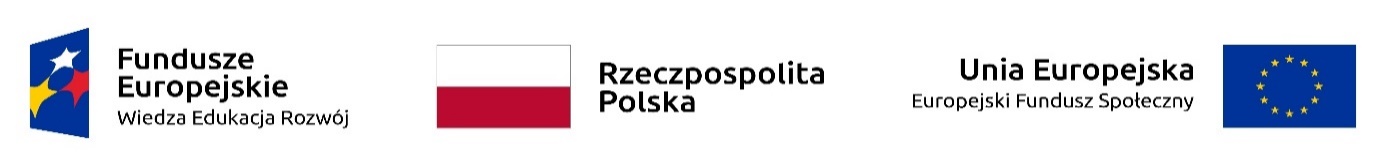 Załącznik nr 1 do zapytania ofertowegoOFERTA na dostawę monitora interaktywnego 
wraz z komputerem OPS zgodnym z zaoferowanym monitorem   …….…………………………………………………………………………………………………………….………………………nazwa Wykonawcy…………………………………………………………………………………………………………………………………………..adres…………………………………………………………………………………………………………………………………………..REGON, NIP……………………………………………………………………………………………………………………………………………telefon, adres e-maliNawiązując do ogłoszonego zapytania ofertowego na dostawę monitora interaktywnego wraz z komputerem OPS zgodnym z zaoferowanym monitorem oświadczamy, iż oferujemy wykonanie zamówienia za:Łączną cenę brutto:…………………………………………………………………………..…Słownie: ……………………………………………………………………………………….Ponadto oświadczamy, że: Zapoznaliśmy się z zapytaniem ofertowym i uznajemy się za związanych określonymi 
w nim zasadami postępowania oraz, że nie wnosimy do niego zastrzeżeń. Akceptujemy warunki gwarancji oraz warunki płatności określone w zapytaniu ofertowym.Zakres oferowanej dostawy jest zgodny z zakresem objętym zapytaniem ofertowym, oferowany sprzęt jest fabrycznie nowy i pochodzi z bieżącej produkcji.Projekt umowy stanowiący załącznik do zapytania ofertowego został przez nas zaakceptowany i zobowiązujemy się w przypadku wybrania naszej oferty do zawarcia umowy na wyżej wymienionych warunkach w miejscu i terminie wyznaczonym przez Zamawiającego.Nazwa podwykonawcy, któremu Wykonawca zamierza powierzyć wykonanie części całości przedmiotu zamówienia (zakres rzeczowy):  * Wypełnić jeżeli Wykonawca zamierza powierzyć podwykonawstwo 7.  Załącznikami do niniejszej oferty są:……………………………………………………………….……………………………………………………………….……………………………………………………………….	 dnia 			podpis osoby uprawnionej do składania oświadczeń woli w imieniu WykonawcyLp.Nazwa podwykonawcyZakres rzeczowy